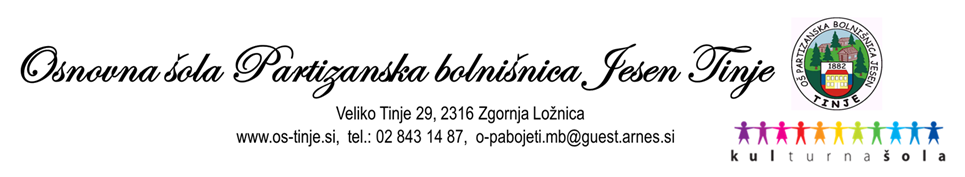 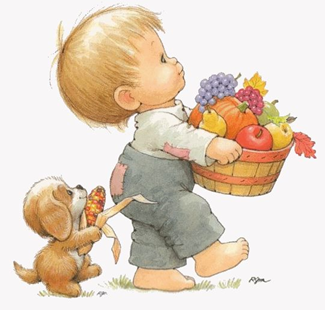 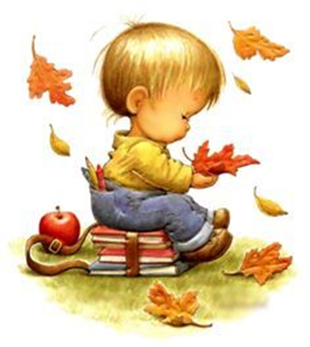 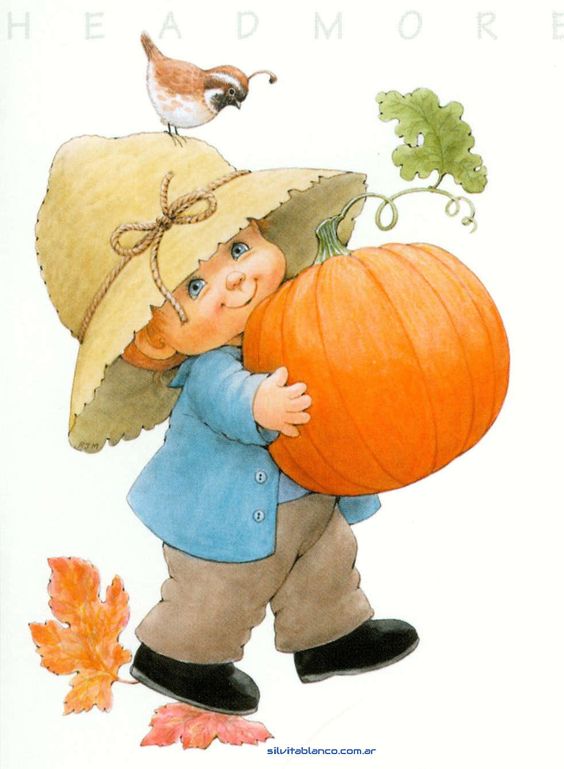 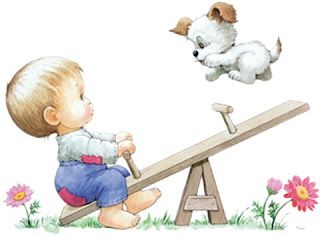 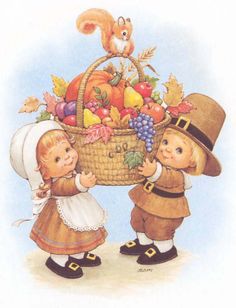 DAN, DATUMZAJTRKMALICAKOSILOtorek, 1. 9. 2020/Žemlja (alergeni: gluten-pšenična moka), šunka  (alergeni: soja), kisle kumarice, malinov sok, jabolko/sreda, 2. 9. 2020Maslo (alergeni: mleko-laktoza), 
marmelada, ajdov kruh (alergeni: gluten-pšenična moka), sadni čajSmetanov namaz (alergeni: mleko-laktoza), sveži paradižnik, koruzni kruh (alergeni: gluten-pšenična moka), kamilični čaj, nektarinaMilijonska juha (alergeni: gluten-pšenična moka), makaroni s svinjskim mesom (alergeni: gluten-pšenična moka, jajce), zelena solata z ajdovo kašo (alergeni: žveplov dioksid in sulfiti)četrtek, 3. 9. 2020Žganci, mleko (alergeni: mleko-laktoza)Zelenjavna kremna juha (alergeni: gluten-pšenična moka, mleko-laktoza), kruhove kocke (alergeni: gluten-pšenična moka), kmečka štruca (alergeni: gluten-pšenična moka), bananaBrokoli juha (alergeni: gluten-pšenična moka), bučke po dunajsko (alergeni: gluten-pšenična moka, jajce), pražen krompir, zelena solata (alergeni: žveplov dioksid in sulfiti)petek, 4. 9. 2020Smetanov namaz (alergeni: mleko-laktoza), kmečka štruca (alergeni: gluten-pšenična moka), planinski čajPizza (alergeni: gluten-pšenična moka, mleko-laktoza, jajce), pomarančni sok, lubenicaPiščančja obara z zdrobovimi žličniki (alergeni: gluten-pšenična moka, jajce), marmeladni rogljički (alergeni: gluten-pšenična moka, mleko-laktoza, jajce)DAN, DATUMZAJTRKMALICAKOSILOponedeljek, 7. 9. 2020Sirova štručka (alergeni: gluten-pšenična moka, mleko-laktoza), kamilični čajTopljeni sir Jošt (alergeni: mleko-laktoza), črni kruh (alergeni: gluten-pšenična moka), sadni čaj, jabolkoGoveja juha z rezanci (alergeni: gluten-pšenična moka, jajce), dušeno sladko zelje (alergeni: gluten-pšenična moka), krompir v kosih, kuhana govedinatorek, 8. 9. 2020Topljeni sir Jošt (alergeni: mleko-laktoza), polbeli kruh (alergeni: gluten-pšenična moka), sadni čajMaslo (alergeni: mleko-laktoza), slovenski med, polbeli kruh (alergeni: gluten-pšenična moka), bela žitna kava (alergeni: mleko-laktoza), bananaTelečji zrezki v naravni omaki (alergeni: gluten-pšenična moka), rizi-bizi, rdeča pesa v solati (alergeni: žveplov dioksid in sulfiti)sreda, 9. 9. 2020Mlečni riž (alergeni: mleko-laktoza)Vaniljev rogljiček (alergeni: mleko-laktoza, gluten-pšenična moka, jajce), lipov čaj, nektarinaPečene piščančje krače, mlinci (alergeni: gluten-pšenična moka), zelena solata s paradižnikom (alergeni: žveplov dioksid in sulfiti)četrtek, 10. 9. 2020Skutin namaz (alergeni: mleko-laktoza), polbeli kruh (alergeni: gluten-pšenična moka), mleko (alergeni: mleko-laktoza)Makaronovo meso (alergeni: gluten-pšenična moka, jajce), malinov sok, hruškaKorenčkova juha (alergeni: gluten-pšenična moka), som v smetanovi omaki (alergeni: gluten-pšenična moka, mleko-laktoza, ribe), široki rezanci (alergeni: gluten-pšenična moka, jajce), zelena solata (alergeni: žveplov dioksid in sulfiti)petek, 11. 9. 2020Pečena jajčka (alergeni: jajce), črni kruh (alergeni: gluten-pšenična moka), kamilični čajSadni jogurt (alergeni: mleko-laktoza), žemlja (alergeni: gluten-pšenična moka), jabolkoBoranja (alergeni: gluten-pšenična moka), skutina gibanica (alergeni: gluten-pšenična moka, jajce, mleko-laktoza)DAN, DATUMZAJTRKMALICAKOSILOponedeljek, 14. 9. 2020Čokoladni namaz (alergeni: mleko-laktoza), ajdov kruh (alergeni: gluten-pšenična moka), sadni čajPašteta (alergeni: soja), kisle kumarice, rženi kruh (alergeni: gluten-pšenična moka), bezgov čaj, jabolkoKrompirjev golaž s hrenovko (alergeni: gluten-pšenična moka, soja), jogurtove rezine s sadjem (alergeni: gluten-pšenična moka, jajce, mleko-laktoza)torek, 15. 9. 2020Poli klobasa (alergeni: soja), žemlja (alergeni: gluten-pšenična moka), planinski čajŽganci, mleko (alergeni: mleko-laktoza), grozdjePiščančji paprikaš (alergeni: gluten-pšenična moka), kruhova rulada (alergeni: gluten-pšenična moka, jajce), zelena solata z lečo (alergeni: žveplov dioksid in sulfiti)sreda, 16. 9. 2020Koruzni kosmiči, mleko (alergeni: mleko-laktoza)Buhtelj (alergeni: gluten-pšenična moka, mleko-laktoza, jajce), sadni čaj, bananaOhrovtova juha (alergeni: gluten-pšenična moka), svinjska pečenka, pečen krompir, zelje v solati (alergeni: žveplov dioksid in sulfiti)četrtek, 17. 9. 2020Zelenjavni namaz (alergeni: mleko-laktoza), pirin kruh (alergeni: gluten-pšenična in pirina moka), kakav (alergeni: mleko-laktoza)Goveja juha z rezanci (alergeni: gluten-pšenična moka, jajce), kuhana govedina, kmečka štruca (alergeni: gluten-pšenična moka), lubenicaMesna štruca (alergeni: gluten-pšenična moka, jajce), dušen riž, rdeča pesa v solati (alergeni: žveplov dioksid in sulfiti)petek, 18. 9. 2020Hrenovka (alergeni: soja), gorčica (alergeni: gorčično seme), koruzni kruh (alergeni: gluten-pšenična moka), lipov čajSirova štručka (alergeni: gluten-pšenična moka, mleko-laktoza), planinski čaj, bananaFižolova juha (alergeni: gluten-pšenična moka), marmorni kolač (alergeni: gluten-pšenična moka, jajce, mleko-laktoza)DAN, DATUMZAJTRKMALICAKOSILOponedeljek, 21. 9. 2020Sirova štručka (alergeni: gluten-pšenična moka, mleko-laktoza), mleko (alergeni: mleko-laktoza)Tunin namaz s čičeriko (alergeni: soja, ribe), polnozrnat kruh (alergeni: gluten-pšenična moka), lipov čaj, jabolkoZelenjavna enolončnica (alergeni: gluten-pšenična moka), carski praženec (alergeni: gluten-pšenična moka, jajce, mleko-laktoza), kompottorek, 22. 9. 2020Pšenični zdrob (alergeni: gluten-pšenična moka, mleko-laktoza)Makovka (alergeni: gluten-pšenična moka), mleko (alergeni: mleko-laktoza), lubenicaGrahova kremna juha (alergeni: gluten-pšenična moka), polnozrnati špageti po bolonjsko (alergeni: gluten-pšenična moka, jajce), redeča pesa v solati (alergeni: žveplov dioksid in sulfiti)sreda, 23. 9. 2020Maslo (alergeni: mleko-laktoza), med, koruzni kruh (alergeni: gluten-pšenična moka)Skutin namaz z zelišči (alergeni: mleko-laktoza), polbeli kruh (alergeni: gluten-pšenična moka), sveže kumarice, jagodni sok, bananaSvinjski zrezki v čebulni omaki (alergeni: gluten-pšenična moka), njoki (alergeni: gluten-pšenična moka, jajce), zelje v solati (alergeni: žveplov dioksid in sulfiti)četrtek, 24. 9. 2020Pašteta (alergeni: soja), polnozrnat kruh (alergeni: gluten-pšenična moka), planinski čajTelečje hrenovke (alergeni: soja), bela štručka (alergeni: gluten-pšenična moka), planinski čaj, grozdjePrežganka (alergeni: gluten-pšenična moka, jajce), ocvrt ribji file (alergeni: gluten-pšenična moka, jajce, ribe), krompirjeva solata s kislimi kumaricami (alergeni: žveplov dioksid in sulfiti)petek, 25. 9. 2020Pečena jajčka (alergeni: jajce), črni kruh (alergeni: gluten-pšenična moka), lipov čajNavadni jogurt (alergeni: mleko-laktoza), kosmiči (alergeni: gluten-pšenična moka), bananaRičet (alergeni: gluten-pšenična moka), jabolčna pita (alergeni: gluten-pšenična moka, jajce, mleko-laktoza)DAN, DATUMZAJTRKMALICAKOSILOponedeljek, 28. 9. 2020Krof (alergeni: gluten-pšenična moka, mleko – laktoza, jajce), sadni čajMaslo (alergeni: mleko-laktoza), marmelada, polnozrnat kruh (alergeni: gluten-pšenična moka), kamilični čaj, jabolkoČufti v paradižnikovi omaki (alergeni: gluten-pšenična moka), pire krompir (alergeni: mleko-laktoza)torek, 29. 9. 2020Polnozrnata štručka (alergeni: gluten-pšenična moka), kakav (alergeni: mleko-laktoza)Pšenični zdrob (alergeni: gluten-pšenična moka, mleko-laktoza), bananaPorova juha s kruhovimi kockami (alergeni: gluten-pšenična moka), gratinirane testenine s paradižnikom in sirom (alergeni: gluten-pšenična moka, mleko-laktoza), zelena solata s koruzo (alergeni: žveplov dioksid in sulfiti)sreda, 30. 9. 2020Žganci, mleko (alergeni: mleko-laktoza)Sir Edamec (alergeni: mleko-laktoza), sveža paprika, bombetka s sezamom (alergeni: gluten-pšenična moka, sezamovo seme), sadni čaj, grozdjePečene puranje prsi, riž z zelenjavo, zelje v solati s fižolom (alergeni: žveplov dioksid in sulfiti)